Presseinformation»Weiße Mäuse« von Andreas StammkötterMeßkirch, März 2019Der fünfte Leipzig-Krimi von Andreas Stammkötter
Die Kommissare Kroll und Wiggins ermitteln im Umfeld des Leipziger ZoosZum BuchAls der beliebte Cheftierarzt des Leipziger Zoos, Dr. Hans Hasenhaus, mit seinem Sportflugzeug in der Nähe von Garmisch-Partenkirchen abstürzt, steht Leipzig unter Schock. Warum ist er bei diesem Wetter überhaupt gestartet? Die Kommissare Kroll und Wiggins glauben nicht an einen Unfall. Als sie im Wrack der Maschine Spuren von Sprengstoff entdecken, haben sie Gewissheit. Aber was hat es mit der goldenen Münze auf sich, welche die Kommissare in den Trümmern des Flugzeugs finden? Die Ermittlungen bringen den tadellosen Ruf des Tierarztes ins Wanken, denn Kroll und Wiggens finden heraus, dass eine wertvolle Münzsammlung aus dem Stadtgeschichtlichen Museum verschwunden ist. Hatte der Tierarzt etwas mit dem Diebstahl zu tun? Welche Rolle spielt ein fragwürdiges Kosmetikunternehmen, für das Dr. Hasenhaus nebenbei gearbeitet hat? Und warum versucht ein kleiner Flugfreundeverein, die Ermittlungen zu behindern? Die Kommissare stehen vor vielen Rätseln, wobei possierliche Nager eine Hauptrolle spielen …Der AutorDr. Andreas Stammkötter, Jahrgang 1962, lebt als Rechtsanwalt in Leipzig. Er war dort viele Jahre Dozent an der Fachschule für Bauwesen und ist Autor zahlreicher Fachveröffentlichungen. »Weiße Mäuse« ist Stammkötters fünfter Leipzig-Krimi im Gmeiner-Verlag.Weiße Mäuse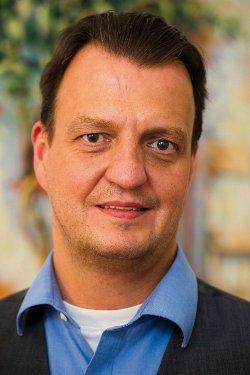 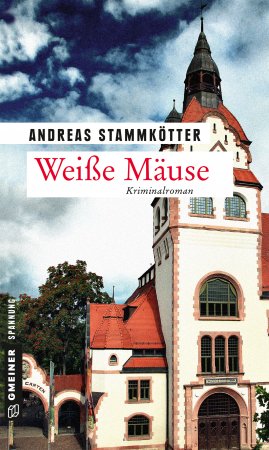 Andreas Stammkötter278 SeitenEUR 12,00 [D] / EUR 12,40 [A]ISBN 978-3-8392-2421-2Erscheinungstermin: 13. März 2019   (Copyright Porträt: © privat)Kontaktadresse: Gmeiner-Verlag GmbH Petra WendlerIm Ehnried 588605 MeßkirchTelefon: 07575/2095-153Fax: 07575/2095-29petra.wendler@gmeiner-verlag.dewww.gmeiner-verlag.deAnforderung von Rezensionsexemplaren:Andreas Stammkötter »Weiße Mäuse«, ISBN 978-3-8392-2421-2Absender:RedaktionAnsprechpartnerStraßeLand-PLZ OrtTelefon / TelefaxE-Mail